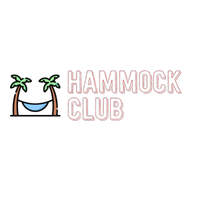 Constitution for Hammock ClubArticle I - Name, Purpose, and Non-Discrimination Policy of the Organization.Section 1: Name and AffiliationHammock Club is a student organization.Section 2: PurposeHammock Club shall be a student organization on campus whose purpose is to allow all students attending Ohio State University to enjoy some stress-free time outdoors with some potential friends. In the Hammock Club, we seek to provide a welcoming and relaxing community environment where students can thrive while resting comfortably in a hammock. Hammock Club also encourages Ohio State University students who do not have a hammock, to join in on our meetings.Section 3: Non-Discrimmination PolicyThis organization does not discriminate on the basis of age, ancestry, color, disability, gender identity or expression, genetic information, HIV/AIDS status, military status, national origin, race, religion, sex, sexual orientation, protected veteran status, or any other bases under the law, in its activities, programs, admission, and employment.Section 4: Sexual MisconductAs a student organization at The Ohio State University, Hammock Club expects its members to conduct themselves in a manner that maintains an environment free from sexual misconduct. All members are responsible for adhering to University Policy 1.15, which can be found here: https://hr.osu.edu/public/documents/policy/policy115.pdf. If you or someone you know has been sexually harassed or assaulted, you may find the appropriate resources at http://titleIX.osu.edu or by contacting the Ohio State Title IX Coordinator at titleIX@osu.edu.Article II: MembershipSection 1: Terms of Membership1a: This organization’s voting membership is limited to currently enrolled Ohio State students. Others non-student members, such as faculty, alumni, professionals, etc., may become members, but only as non-voting associate or honorary members. 1b: As required by the Guidelines for Student Organizations, 90% of the membership of a student organization must include current Ohio State University students. Membership is open to any and all students who wish to participate in furthering the organization’s mission. Active members and the Executive Board are able to make decisions regarding the membership of community and other non-student members of an organization. Community or other non-student members may be temporarily suspended with a majority vote of the Executive Committee.Section 2: Removal of MembersIf a member engages in behavior that is detrimental to advancing the purpose of this organization, violates the organization’s constitution or by-laws, or violates the Code of Student Conduct, university policy, or federal, state or local law, the member may be removed through a majority vote of the officers in consultation with the organization’s advisor. Since membership in this organization is open, the student will be asked not to return to any meetings or events within the organization.Article IV: Executive Officers and Duties4a: President• Presides over meetings• Keeps track of/submits any paperwork needed for the University• Works with treasurer to create budget at the beginning of the year• Coordinates meetings• Helps with other aspects of the organization as needed• Coordinates between different committees 4b: Vice President• Helps the president plan/preside over meetings• Presides over meetings if president is absent • Helps with other aspects of the organization• Oversees executive board selection process4c: Treasurer• Creates budget at the beginning of the year• Maintains organization of finances• Applies for extra programming funds from the university• Works with fundraising chair to determine fundraising needs• Heads the fundraising committee4d: Secretary • Takes notes during meetings• Sends out recap emails after meetings• Sends out reminders of upcoming events • Keeps track of membership and attendance Article V: Selection and Removal of Executive OfficersSection 1: Selection1a: Members who wish to serve on the executive board must apply and undergo a selection process. The current Executive board will review applications, set up interviews with selected candidates, and fill open positions. 1b: Members of the current executive board who are not graduating have the opportunity to keep their position in a new year if they so wish. This can be done without re-applying. This option may be revoked if ⅔ of the executive board believe that a member should not stay in a certain position. Section 2: Removal2a: Any elected officer of the chapter may be removed from their position for cause. Cause for removal includes, but is not limited to: violation of the constitution or by-laws, failure to perform duties, or any behavior that is detrimental to advancing the purpose of this organization, including violations of the Student Code of Conduct, university policy, or federal, state, or local laws. The Executive Committee may act for removal upon a two-thirds affirmative vote of the executive board in consultation with the organization’s advisor. 2b: In the event that the reason for member removal is protected by the Family Educational Rights and Privacy Act (FERPA) or cannot otherwise be shared with members (e.g., while an investigation is pending), {00312468-1} the executive board, in consultation with the organization’s advisor, may vote to temporarily suspend a member or executive officer. 